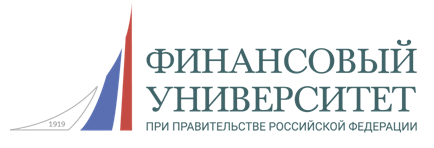 Финансовый университетпри Правительстве Российской Федерации Курский филиалХII Международнаянаучно-практическая конференция«Управление социально-экономическим развитием регионов: проблемы и пути их решения»   (ФА-18)23-24  июня 2022 годаг. Курск, ул. Ломоносова, д. 3с проведением 23 июня в 1200 (мск) Пленарной сессии «Современные траектории социально-экономического развития регионов – субъектов Российской Федерации» и Интерактивной экспертной площадки «Региональная политика, экономика и менеджмент в условиях глобальной институциональной трансформации общества»и 24 июня Панельных секционных заседаний –Проектных сессий и Круглых столов «Общественно-политические, социально-экономические и институциональные проблемы трансформации экономики регионов в России и за рубежом»Для участия в конференции приглашаются научно-педагогические работники, практики – представители различных сфер бизнеса, руководители и специалисты региональных и муниципальных органов власти, студенты и молодые ученые, а также все лица, проявляющие интерес к рассматриваемым проблемам.ПРЕДСЕДАТЕЛЬ ОРГАНИЗАЦИОННОГО КОМИТЕТА:директор Курского филиала Финуниверситета,доктор экономических наук, профессорИльин Алексей ЕвгеньевичЗАМЕСТИТЕЛЬ ПРЕДСЕДАТЕЛЯ ОРГКОМИТЕТА:заведующий кафедрой «Менеджменти информационные технологии»,кандидат экономических наук, доцентШевякин Андрей Сергеевич__________________________________________________________Формы участия в конференции:• Очное (в т.ч. и онлайн) участие с докладом / выступлением и публикацией статьи;конференция будет проходить с параллельным онлайн-подключением; начало 23 июня в 1200 (мск) (ссылки на используемую онлайн-платформу и на подключение в ней к нашей конференции будут высланы всем зарегистрировавшимся участникам за 1-2 дня до конференции)Для включения в Программу конференции и получения сертификата участника конфе-ренции необходимо зарегистрироваться:https://______________________• Заочное участие с публикацией статьи;• В качестве слушателя с возможностью участия в обсуждении докладов и вопросами спикерам (без доклада, без публикации).            ОЧНОЕ (в т.ч. ОНЛАЙН) УЧАСТИЕ В РАБОТЕ КОНФЕРЕНЦИИ И ПОЛУЧЕНИЕ      СЕРТИФИКАТОВ ДЛЯ ОЧНЫХ И ОНЛАЙН       (в электр. виде) УЧАСТНИКОВ БЕСПЛАТНО__________________________________________________________Контактное лицо      для участия в конференции:кандидат экономических наукНепочатых Ольга Юрьевнател. +7-4712-51-35-76 (по очному, онлайн участию и организационным вопросам)Основные направления работы научно-практической конференции:Экономическое направление:Управление экономическим развитием общества, предприятия в условиях мирового кризиса;Развитие финансовой, налоговой, бухгалтерской систем, международных экономических отношений; Современная практика взаимодействия государства и бизнеса;Вопросы регулирования национальной экономики;Реформы местного самоуправления и проблем ее реализации;Маркетинг и Менеджмент;Современные логистические решения;Страхование: практический опыт применения;Сервис. Гостиничное дело.2.  Философское, социальное направления: Социальные аспекты развития общества;Человек и общество. Развитие отношений.3. Правовое направление:Совершенствование правовой базы развития регионов;Защита прав предпринимательства в досудебном и судебном порядке;Правовые основы привлечения к административной ответственности;Процедура банкротства: теория и практика;Уголовное право зарубежных государств и сравнительное уголовное право;Уголовно-исполнительное право.Требования к публикациям и их оформлению:Принимаются оригинальные авторские работы объемом от 3 страниц.Уникальность статьи не менее 60 % (отчет проверки в системе «Антиплагиат» должен прикладываться вместе со статьей).От одного автора (соавтора) не более 3 статей. Количество авторов в статье не более трех.Статьи от студентов без научных руководителей не принимаютсяПоля –  с каждой стороны; шрифт – Times New Roman, кегль 14, межстрочный интервал – одинарный; сноски по тексту, красная строка (отступ) по тексту – 1 см.Название статьи – ЗАГЛАВНЫМИ БУКВАМИ, жирным шрифтом, выравнивание по центру.ФИО авторов полностью, ученая степень, звание, должность – курсив, по центру.Наименование организации полностью – курсив, по центру.Аннотация – курсив, кегль 14.Основной текст статьи.Список литературы (5-15 наименований; на все источ-ники из списка – обязательны ссылки в тексте статьи; работы автора(ов) публикуемой статьи – не более 1/3 списка литературы к этой статье; УБЕДИТЕЛЬНАЯ ПРОСЬБА – соблюдать нормы научной этики).В конце статьи укажите ФИО получателя полностью, почтовый адрес с указанием индекса     (по этому адресу будет выслан сборник матери-  алов   в  течение   30  дней   после  даты  проведения), телефон, e-mail (ОБЯЗАТЕЛЬНО), номер секции, расшифровка оплаты (за что именно была оплата).Представление документов (статьи, отчеты о проверке в «Антиплагиате» и квитанции об оплате) до 24 июня 2022 года (включительно)                        в Организационный комитет конференции только
по электронной почте univerkursk@yandex.ruДля публикации научных статейоплачивается организационный взносКаждому участнику, оплатившему оргвзнос, будет выслан в электронном виде сборник по итогам конференции с присвоением ISBN и регистрацией постатейно в РИНЦ в течение 30 дней с даты конференции.Минимальный объем статьи для сборника –                                3  страницы.Стоимость участия и опубликования статьи:Стоимость публикации одной статьи (3-4 стр.), включая сборник в электронном виде – 400 рублей.Каждая дополнительная страница – 100 рублей.Стоимость сборника в бумажном виде – 500 рублей. Оплачивается дополнительно, включая почтовую отправку, в страны СНГ – 15 долларов.Стоимость диплома участника в электронном виде – 100 рублей (отсылается по электр. почте).Стоимость диплома участника в бумажном виде – 150 рублей, включая стоимость почтовой пересылки.Присвоение DOI одной статье – 300 рублей.Стоимость дополнительного сборника в бумажном варианте – 500 рублей, для участников из стран СНГ – 15 долларов, включая стоимость почтовых расходов.Оргвзнос необходимо перечислить по следующим реквизитам:1. по номеру телефона +7-910-730-82-832. на карту Сбербанка 54694009 759071013. на расчетный счет в банке: Индивидуальный предприниматель Горохов Александр Анатольевич, 305018, г. Курск, ул. Черняховского, д. 33ИНН 463001859833, КПП 463201001Банк получателя  Центрально-Черноземный филиал ООО «Экспобанк», г. Курск, р/c 40802810116000000733  к/сч 30101810345250000330   БИК 043807330Для участников из СНГ возможна оплата Золотая корона, Колибри, Контакт и др.В графе вид платежа указать: «ФА-18. Фамилия».Контактное лицо для публикации научных статей: ИП Горохов Александр Анатольевич тел. 8-910-730-82-83 (по заочному участию и вопросам публикации в сборнике трудов)univerkursk@yandex.ru  https://vk.com/nauka46О Б Р А З Е Ц   оформления  статьиСистема взаимодействия фундаментальной наукии малого бизнесаРыбакова Анна Петровна, канд. экон. наук, доцент,доцент кафедры «Менеджмент и маркетинг»(e-mail: APRybakova@fa.ru)Степанова Дарья Михайловна, студент(e-mail: alr-litdwye@gmail.com)Финансовый университет при Правительстве Российской Федерации, Курский филиал,г. Курск, РоссияВ современных условиях трансформации экономики и общества наука воздействует на производство посредством разработки и внедрения инноваций – опирающихся на научные разработки и исследования новых технологий и/или продуктов. В этой связи, любой значимый и ценный для науки результат обретает рыночную состоятельность после успешной реализации инновационного этапа.Ключевые слова: социально-экономическая трансформация, фундаментальные научные исследования, малый инновационный бизнес.…….Текст статьи…….Список литературы1.    …2. …Anna P. Rybakova, candidate of economical sciences, associate professor (e-mail: APRybakova@fa.ru)Darya M. Stepanova, student,Financial University under the Government of the Russian Federation, Kursk branch (e-mail: alr-litdwye@gmail.com)SYSTEM OF INTERACTION BETWEEN BASIC SCIENCE AND SMALL BUSINESSAbstract. In modern conditions of economic and social transformation, science influences production through the development and implementation of innovations – based on scientific research and research of new technologies and/or products. In this regard, any significant and valuable result for science becomes marketable after the successful implementation of the innovation stage.Keywords: socio-economic transformation, basic scientific research, small innovative business.